      Open House Checklist 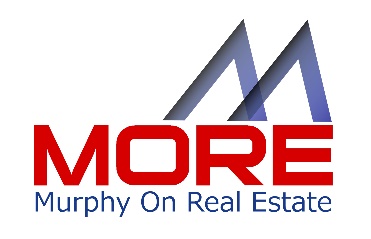 Schedule the date of the Open House with Seller and lender partnerSet up any advertising in advance of the open housePost the event on Facebook on Biz Page and consider "boosting” the adPost the open house info on TWITTER Perform a 10/10/20 activity with lender partner (knock, deliver or send to the 10 houses on either side and the 20 across the street to ask for their HELP on Finding a new Neighbor announcing the open house and inviting the neighbors to a private showing  - up to 500 flyers when appropriate.Place OPEN Rider on For Sale Sign before the scheduled open  when possible Set up a handout with the listing information of other properties for sale that are  slightly below and above subject propertySet up a list of ALL open houses in the immediate area for prospectsSet up Sign in sheets/cards on clip boards Confirm that Lender partner will be on premises with Pre-Approval infoFeedback sheet for sellerPack premiums:  Pens, sports schedules, calendars…anything with your name on it.Set up directional signs with flags/balloons or hire out (up to 50 depending on area) Set up feather OPEN HOUSE signsWhere possible, set up outside of the property a reception table for sign in and RefreshmentsInside: Turn on ALL lights, open all window treatments, with soft but not annoying music Arrange for 2 greeters/agents/etc inside the property at all timesComplete report of activities to the sellerTurn off all lights and return the property to original sellers’ preference.  Be sure to check all doors/windows to be lockedRemove riders and signsSend thank you notes to all who registeredSend thank you notes to all neighborsSend thank you notes to all property owners where directional signs were placed.Enter all prospects that requested additional updates into your update program: Market Snapshot,Set up NEXT open house!